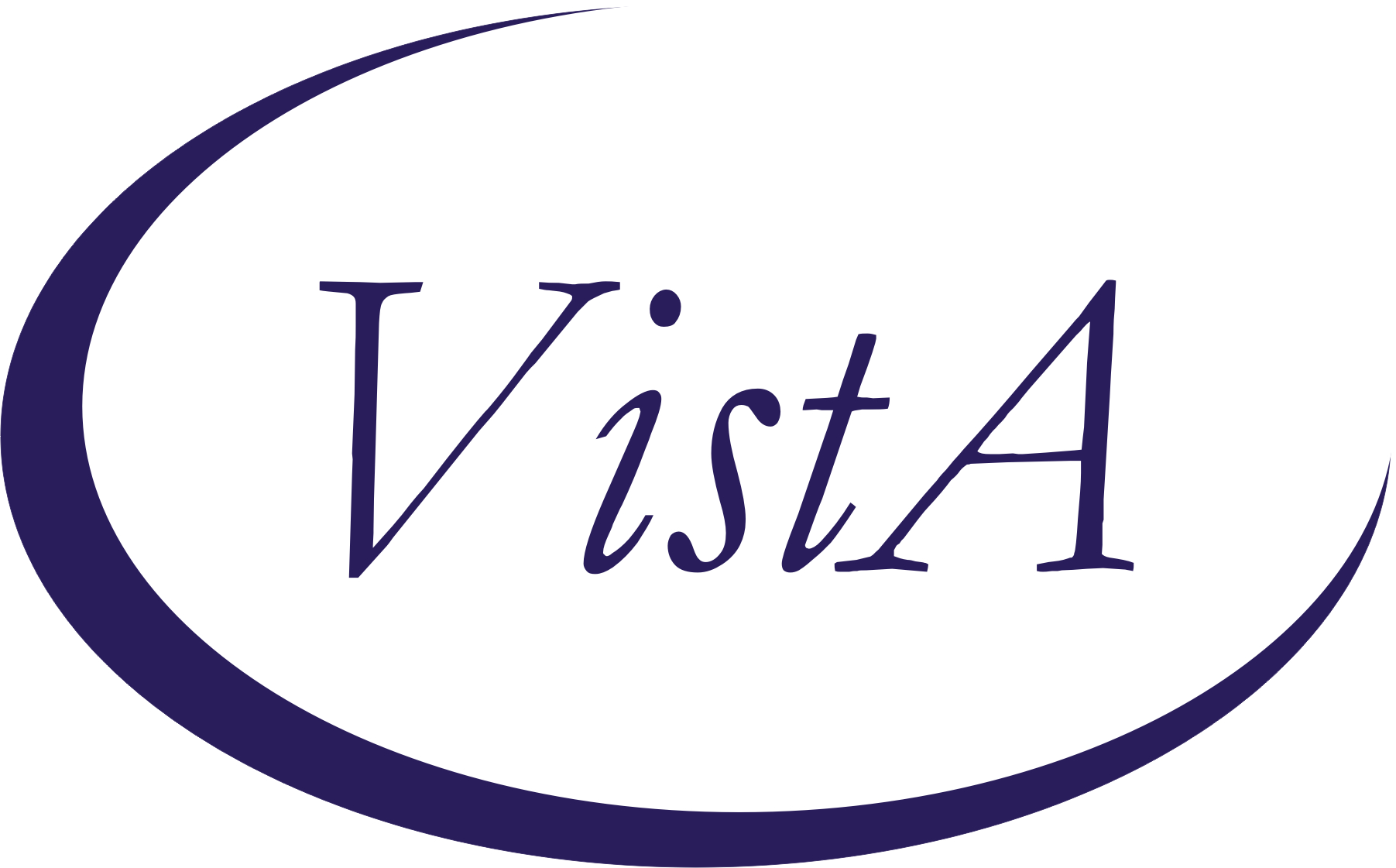 Update_2_0_258Clinical RemindersVA-MISC Update 16Install GuideMarch 2022Product DevelopmentOffice of Information TechnologyDepartment of Veterans AffairsTable of ContentsIntroduction	1Pre-Installation	14Install Details	15Install Example	15Post Installation	22IntroductionThis update contains minor spelling corrections and other changes/edits to existing clinical reminder content, a full list of the changes can be found here: MISC_UPDATE_16_CHANGESUPDATE_2_0_258 contains 1 Reminder Exchange entry: UPDATE_2_0_258 VA-MISC UPDATE 16The exchange file contains the following components:ROUTINEPXRMCALTPXRMCDEFPXRMCWHPXRMPDEMVA GENERICBENDROFLUMETHIAZIDE/NADOLOLEPINEPHRINE/LIDOCAINEDOPAMINERITODRINEQUININEERYTHROMYCINPROBUCOLDESIPRAMINEHYDRALAZINE/HYDROCHLOROTHIAZIDEAMANTADINEPSEUDOEPHEDRINEHYDROCHLOROTHIAZIDE/PROPRANOLOLPIMOZIDEDOBUTAMINETAMOXIFENFENFLURAMINETERBUTALINEHYDROCHLOROTHIAZIDE/METOPROLOLAPOMORPHINECOCAINENORTRIPTYLINEHYDROXYCHLOROQUINEPHENYLEPHRINENOREPINEPHRINEISOPROTERENOLCHLOROQUINE/PRIMAQUINECHLOROQUINECLOZAPINE (SANDOZ)MIDOSTAURINVALBENAZINECLOZAPINE (AUROBINDO)CLOZAPINE (ACCORD)DEUTETRABENAZINERIBOCICLIBNUSINERSENMETHYLPHENIDATEFORMOTEROL/GLYCOPYRROLATEPIMAVANSERINCLOZAPINE (ACTAVIS)NECITUMUMABOSIMERTINIBTIPIRACIL/TRIFLURIDINEOLODATEROL/TIOTROPIUMIVABRADINEDONEPEZIL/MEMANTINEPANOBINOSTATLENVATINIBQUINIDINEATAZANAVIR/COBICISTATDIPHENHYDRAMINE/NAPROXENELIGLUSTATOLODATEROLDROXIDOPACERITINIBHYDROCODONELEUPROLIDE/NORETHINDRONECLOZAPINE (VERSACLOZ)PHENTERMINEAMPHETAMINE RESIN COMPLEXFLUTICASONE/VILANTEROLDABRAFENIBBEDAQUILINEPASIREOTIDECABOZANTINIBMIRABEGRONBOSUTINIBPHENTERMINE/TOPIRAMATECRIZOTINIBVEMURAFENIBDOMPERIDONEEZOGABINEINDACATEROLRILPIVIRINETELAPREVIRVANDETANIBFAMOTIDINE/IBUPROFENALISKIREN/AMLODIPINE/HYDROCHLOROTHIAZIDEERIBULINFINGOLIMODAMLODIPINE/HYDROCHLOROTHIAZIDE/OLMESARTANESOMEPRAZOLE/NAPROXENFORMOTEROL/MOMETASONETELAVANCINPAZOPANIBROMIDEPSINASENAPINEDRONEDARONEHALOPERIDOLAMLODIPINE/HYDROCHLOROTHIAZIDE/VALSARTANILOPERIDONEDEGARELIXTETRABENAZINEALISKIREN/HYDROCHLOROTHIAZIDEBENDAMUSTINENILOTINIBDIPHENHYDRAMINE/IBUPROFENARFORMOTEROLLISDEXAMFETAMINELAPATINIBPALIPERIDONEVORINOSTATPOSACONAZOLEOMEPRAZOLE/SODIUM BICARBONATEEFAVIRENZ/EMTRICITABINE/TENOFOVIRDASATINIBSUNITINIBRANOLAZINESORAFENIBCLOZAPINE (TEVA)CLOZAPINE (FAZACLO)EPROSARTAN/HYDROCHLOROTHIAZIDESOLIFENACINHYDROCHLOROTHIAZIDE/TELMISARTANTELITHROMYCINLANSOPRAZOLE/NAPROXENDIPHENHYDRAMINE/PHENYLEPHRINEHYDROCHLOROTHIAZIDE/OLMESARTANFLUOXETINE/OLANZAPINECLOZAPINE (CARACO)AMIODARONEVARDENAFILPALONOSETRONATAZANAVIRALFUZOSINBORTEZOMIBGEMIFLOXACINTRIMIPRAMINEBUPRENORPHINE/NALOXONEARIPIPRAZOLEATOMOXETINEESCITALOPRAMOXALIPLATINVORICONAZOLEPERFLUTRENDEXMETHYLPHENIDATECLOZAPINE (CLOZARIL)CLOZAPINE (UDL)CLOZAPINE (MYLAN)CLOZAPINE (IVAX)PROMETHAZINE/PSEUDOEPHEDRINEFORMOTEROLESOMEPRAZOLEGALANTAMINEZIPRASIDONEOXYTOCINCANDESARTAN/HYDROCHLOROTHIAZIDEFOSINOPRIL/HYDROCHLOROTHIAZIDEARSENICMIFEPRISTONEDEXMEDETOMIDINEPANTOPRAZOLEDOFETILIDEHYDROCHLOROTHIAZIDE/QUINAPRILEPINEPHRINEEPIRUBICINGATIFLOXACINMOXIFLOXACINLOPERAMIDE/SIMETHICONELEVALBUTEROLHYDROCHLOROTHIAZIDE/IRBESARTANCILOSTAZOLEFAVIRENZCITALOPRAMHALOFANTRINETOLTERODINECAPECITABINEHYDROCHLOROTHIAZIDE/VALSARTANSIBUTRAMINETOREMIFENEGREPAFLOXACINHYDROCODONE/IBUPROFENHYDROCHLOROTHIAZIDE/MOEXIPRILDOLASETRONQUETIAPINEANAGRELIDEALBUTEROL/IPRATROPIUMTIZANIDINENELFINAVIRDONEPEZILLEVOFLOXACINMIDODRINEOLANZAPINESPARFLOXACINMIRTAZAPINELITHIUMRITONAVIRDEXTROAMPHETAMINEIBUTILIDESAQUINAVIRBISOPROLOL/HYDROCHLOROTHIAZIDEBENAZEPRIL/HYDROCHLOROTHIAZIDEEPHEDRINEMOEXIPRILSEVOFLURANELANSOPRAZOLEHYDROCHLOROTHIAZIDE/LOSARTANFLUVOXAMINESALMETEROLTACROLIMUSGRANISETRONTORSEMIDEVENLAFAXINERISPERIDONEPIPERACILLIN/TAZOBACTAMCISAPRIDELEVOMETHADYLFELBAMATEFAMOTIDINEDIPHENHYDRAMINE/TRIPELENNAMINEAMILORIDE/HYDROCHLOROTHIAZIDEAMITRIPTYLINE/PERPHENAZINEHYDROCHLOROTHIAZIDE/TIMOLOLITRACONAZOLESOTALOLPAROXETINEHYDROCHLOROTHIAZIDE/RESERPINEAZITHROMYCINSERTRALINECLARITHROMYCINMETOCLOPRAMIDEHYDROCHLOROTHIAZIDE/TRIAMTERENEHYDROCHLOROTHIAZIDE/METHYLDOPAHYDRALAZINE/HYDROCHLOROTHIAZIDE/RESERPINEDIPHENHYDRAMINE/PSEUDOEPHEDRINETHIORIDAZINEHYDROCHLOROTHIAZIDEHYDROCHLOROTHIAZIDE/SPIRONOLACTONEENALAPRIL/HYDROCHLOROTHIAZIDEHYDROXYZINEOFLOXACINONDANSETRONISRADIPINEBEPRIDILCIPROFLOXACIN/DEXTROSEDIPHENHYDRAMINEIMIPRAMINECHLORPROMAZINEPROMETHAZINENORFLOXACINPROPOFOLFLUCONAZOLECLOMIPRAMINEDOXEPINCLOZAPINEHYDROCHLOROTHIAZIDE/LABETALOLQUININE SULFATE/VITAMIN EDISOPYRAMIDEOMEPRAZOLEMETRONIDAZOLEHYDROCHLOROTHIAZIDE/LISINOPRILFLUOXETINEASTEMIZOLEFUROSEMIDENICARDIPINECIPROFLOXACINTERFENADINESULFAMETHIZOLE/TRIMETHOPRIMEPINEPHRINE/LIDOCAINE/POVIDONEEPINEPHRINE/LIDOCAINE/POVIDONE/SODIUM CHLORIDEEPINEPHRINE/LIDOCAINE/SODIUM CHLORIDEDROPERIDOL/FENTANYLEPINEPHRINE,RACEMICLITHIUM CARBONATE/SODIUM CHLORIDELOPERAMIDEDIPHENHYDRAMINE/GUAIFENESIN/MENTHOL/SODIUM CITRATEPHENYLPROPANOLAMINEEPINEPHRINE/ZINC PHENOLSULFONATEEPINEPHRINE/ZINC CHLORIDECHLORAL HYDRATE/SALICYLIC ACIDEPINEPHRINE/PILOCARPINEMESORIDAZINE BESYLATEMETOCLOPRAMIDE/SODIUM CHLORIDEDROPERIDOLPENTAMIDINE ISETHIONATEIBOGAINELEUPROLIDEAMPHETAMINEMETRONIDAZOLE/SODIUM CHLORIDEAMITRIPTYLINEEPINEPHRINE/ETIDOCAINEEPINEPHRINE/PRILOCAINEBUPRENORPHINEAMITRIPTYLINE/CHLORDIAZEPOXIDECHLORAL HYDRATEMETHADONEBENDROFLUMETHIAZIDEAMPHETAMINE/DEXTROAMPHETAMINEBENDROFLUMETHIAZIDE/POTASSIUM CHLORIDEISOPROTERENOL/PHENYLEPHRINEFLECAINIDETRAZODONEALBUTEROLPERPHENAZINEGUANETHIDINE/HYDROCHLOROTHIAZIDEMETAPROTERENOLPAPAVERINEAMPHOTERICIN B/TETRACYCLINEINDAPAMIDEERYTHROMYCIN/SULFISOXAZOLEPROCAINAMIDEDESERPIDINE/HYDROCHLOROTHIAZIDEAMPHOTERICIN BISOPROTERENOL/SODIUM CHLORIDEMETHAMPHETAMINECAPTOPRIL/HYDROCHLOROTHIAZIDEVA PRODUCTKENTOCONAZOLE 200MG TABORDERABLE ITEMS	LST DNR EXCEPT	LST DNR – DO NOT RESUSCITATEREMINDER GENERAL FINDINGSVIEW PROGRESS NOTE TEXTWH PROCEDURE ACTION COMMENTRADIOLOGY REPORT RECEIVEDTIU TEMPLATE FIELDVA-RAI SCORE TEXTWWW RAI FRAILTYTEXT (6 CHAR)VA SP 3 LINESVA-OSP WARNING SIGNSVA SP 3 LINES RVA-OSP PRIOR ATTEMPTSIM VIS HPV URLIM VIS HPV9 DTVA-OSP VHB URLVA-OSP EDIT 40 R INDVA-OSP CITY STVA-OSP STREET ADDTEXT (1-60 CHAR)TEXT (1-10 CHAR)VA-LST WORD PROCESS 2 LINES REQVA-LST DNR OR DNARACP QUALIFICATION GUIDELINESACP ELIGIBILITY STEPSLIFELINESUPPORT.ORGPBM HEPLISAV-B TRAVEL RECOMMENDPBM HEPLISAV-B LIST OF COUNTRIESVA-PSAS EDIT 50VA-PSAS DATE(R)VA-PSAS WORD 2 LINESVA-PSAS HISA SC BENEFIT INFO (DISPLAY)VA-PSAS YES/NO(R)NCP INFLUENZA IMMUNIZATION GUIDANCEWH US SPR LINKWH US MEC LINKVA-WH MAMMOGRAM GUIDANCEIM VIS HBV DTIM VIS HAV DTEXAMTRR EXAM OTH ASSESS-U/ATRR EXAM OTH ASSESS-ABNTRR EXAM OTH ASSESS-NORM TRR EXAM OPTC NRV-NORMALTRR EXAM OPTC NRV-ABNTRR EXAM OPTC NRV-U/ATRR EXAM MACULA-U/ATRR EXAM MACULA-ABNTRR EXAM MACULA-NORMALTRR DM EXAM RTNOPTY-U/ATRR DM EXAM RTNOPTY-ABNTRR DM EXAM RTNOPTY-NORMALHEALTH FACTORS VA-REMINDER UPDATES [C]VA-UPDATE_2_0_258VA-RAI FRAILTY TOOL [C]VA-RAI FRAILTY SCOREVA-RAI FRAILTY SCORE WITHOUT CANCERVA-SUICIDE RISK ASSESSMENT [C]VA-HISTORY OF SUICIDE ATTEMPTS NOVA-SUICIDE ACTION ONE ON ONEVA-SUICIDE ACTION RESIDENT OTHERVA-SUICIDE ACTION SAFETY PLAN RTVA-SUICIDE ACTION INCREASE ROUNDING RTVA-SUICIDE ACTION SYMPTOM MONITORINGVA-SUICIDE ACTION REVIEW PERSONAL ITEMSVA-SUICIDE ACTION INCREASE THERAPYVA-SUICIDE ACTION RECOVERY BUDDYVA-SUICIDE ACTION LIMIT POV ACCESSVA-SUICIDE ACTION REVIEW PASSESVA-SUICIDE ACTION ADMISSION BEDROOM ASSEVA-SUICIDE ACTION ADMISSION BEDROOM MONIVA-SUICIDE ACTION REQUIRE CHECK INVA-SUICIDE ACTION DEPENDENT MEDS MANAGEVA-SUICIDE ACTION MONITOR UDSVA-SUICIDE ACTION VOLUNTARY HOSPITALVA-SUICIDE ACTION INVOLUNTARY HOSPITALVA-SUICIDE WARNING SIGNS [C]VA-SUICIDE WARN UNKNOWNVA-SUICIDE WARN INCREASED ISOLATIONVA-SUICIDE WARN DIRECT OTHERVA-SUICIDE WARN IND SUBSTANCE ABUSEVA-SUICIDE WARN IND RECKLESSVA-SUICIDE WARN IND SLEEP DISTURBANCESVA-SUICIDE WARN IND HOPELESSNESSVA-SUICIDE WARN IND ANXIETYVA-SUICIDE WARN DIRECT COMMUNICATIONVA-SUICIDE WARN IND GUILTVA-SUICIDE WARN DIRECT SEEK ACCESSVA-SUICIDE WARN DIRECT PREPARATIONSVA-SUICIDE WARN IND ANGERVA-SUICIDE WARN NONEVA-SUICIDE RISK FACTORS [C]VA-SUICIDE RISK HX OF SUICIDE ATTEMPTVA-UNKNOWN HISTORY OF SUICIDE ATTEMPTSVA-SUICIDE ATT MOST RECENT LETHAL UNKNVA-LETHAL EVENT 7 DAYS DISCHARGE YESVA-LETHAL EVENT 7 DAYS DISCHARGE UNKVA-LETHAL EVENT 7 DAYS DISCHARGE NOVA-LETHAL EVENT STATUS CONTRACT BEDVA-LETHAL EVENT STATUS CLCVA-LETHAL EVENT STATUS RRTPVA-LETHAL EVENT LOCATION VA PROPERTY UNKVA-LETHAL EVENT LOCATION VA PROPERTY YESVA-LETHAL EVENT LOCATION VA PROPERTY NOVA-LETHAL EVENT STATUS UNKVA-LETHAL EVENT STATUS OTHERVA-LETHAL EVENT STATUS INPATIENTVA-LETHAL EVENT STATUS OUTPATIENTVA-SUICIDE HELP UNKNOWNVA-SUICIDE HELP OTHER LETHALVA-SUICIDE HELP OP MH LETHALVA-SUICIDE HELP OP MED LETHALVA-SUICIDE HELP HOSPITAL LETHALVA-SUICIDE HELP NONE LETHALVA-SUICIDE ATT LETHAL INJURY UNKNOWNVA-SUICIDE ATT LETHAL  INJURYVA-SUICIDE ATT LETHAL NO INJURYVA-SUICIDE ATT LETHAL INTERRUPTED UNKNWNVA-SUICIDE ATT LETHAL INTERRUPTED OTHERVA-SUICIDE ATT LETHAL INTERRUPTED SELFVA-SUICIDE ATT LETHAL NOT INTERRUPTEDVA-SUICIDE ATT LETHAL SUFFOCATIONVA-SUICIDE ATT LETHAL STABBED CUT SELFVA-SUICIDE LETHAL ATT OVERDOSEVA-SUICIDE ATT LETHAL JUMP IN FO AUTO/TRVA-SUICIDE ATT LETHAL JUMPING FR HEIGHTVA-SUICIDE ATT LETHAL INJURY BY OTHERVA-SUICIDE ATT LETHAL POISON CHEMICALVA-SUICIDE LETHAL ATT HANG OTHERVA-SUICIDE LETHAL ATT FIREARMVA-SUICIDE ATT LETHAL AUTO OTHERVA-SUICIDE ATT LETHAL CARBON MONOXIDEVA-SUICIDE ATT LETHAL DROWNINGVA-SUICIDE ATT LETHAL OTHER NOT PROVIDEDVA-SUICIDE ATT LETHAL OTHER METHODVA-SUICIDE ATT MOST LETHAL DOC SBOR NOVA-SUICIDE ATT MOST LETHAL DOC SBORVA-SUICIDE PRIOR ATTEMPT DATE LETHALVA-SUICIDE ATTEMPT MOST RECENT LETHAL NOVA-SUICIDE ATTEMPT MOST RECENT LETHALVA-SUICIDE BEHAVIOR AND OVERDOSE REPORT [C]VA-SBOR EVENT 7 DAYS DISCHARGE YESVA-SBOR EVENT 7 DAYS DISCHARGE UNKVA-SBOR EVENT 7 DAYS DISCHARGE NOVA-SBOR EVENT STATUS CONTRACT BEDVA-SBOR EVENT STATUS CLCVA-SBOR EVENT STATUS RRTPVA-SBOR EVENT LOCATION VA PROPERTY UNKVA-SBOR EVENT LOCATION VA PROPERTY YESVA-SBOR EVENT LOCATION VA PROPERTY NOVA-SBOR EVENT STATUS UNKVA-SBOR EVENT STATUS OTHERVA-SBOR EVENT STATUS INPATIENTVA-SBOR EVENT STATUS OUTPATIENTVA-SUICIDE HELP OP MHVA-SUICIDE HELP OP MEDVA-SUICIDE HELP HOSPITALVA-SUICIDE HELP OTHERVA-SUICIDE HELP NONEVA-SUICIDE ATTEMPT INJURY UNKNOWNVA-SUICIDE ATTEMPT INJURYVA-SUICIDE ATTEMPT NO INJURYVA-SUICIDE ATTEMPT INTERRUPTED UNKNOWNVA-SUICIDE ATTEMPT INTERRUPTED BY OTHERVA-SUICIDE ATTEMPT INTERRUPTED BY SELFVA-SUICIDE ATTEMPT NOT INTERRUPTEDVA-SUICIDE ATTEMPT SUFFOCATIONVA-SUICIDE ATTEMPT STABBED CUT SELFVA-SUICIDE ATTEMPT OVERDOSEVA-SUICIDE ATTEMPT JUMP IN FO AUTO/TRAINVA-SUICIDE ATTEMPT JUMPING FROM HEIGHTVA-SUICIDE ATTEMPT INJURY BY OTHERVA-SUICIDE ATTEMPT POISON CHEMICALVA-SUICIDE ATT HANG OTHERVA-SUICIDE ATT FIREARMVA-SUICIDE ATTEMPT AUTO OTHERVA-SUICIDE ATTEMPT CARBON MONOXIDEVA-SUICIDE ATTEMPT DROWNINGVA-SUICIDE ATTEMPT OTHER NOT PROVIDEDVA-SUICIDE ATTEMPT OTHER METHODVA-SBOR DOESNT EXIST MOST RECENT ATTEMPTVA-SBOR EXISTS FOR MOST RECENT ATTEMPTVA-SUICIDE PRIOR ATTEMPT DATEVA-SUICIDE ATTEMPT NUMBERVA-HISTORY OF SUICIDE ATTEMPTS YESVA-SUICIDE SAFETY PLAN [C]VA-SP EMERG CONTACT NEEDS UPDATEVA-SP EMERG CONTACT ARE UP-TO-DATEVA-SP REFUSED SAFETY PLANNINGVA-VAAES LINE [C]VA-VAAES PICC INSERT PREP DRAPEVA-VAAES PICC INSERT PREP MASKVA-VAAES PICC INSERT PREP GOWNVA-VAAES PICC INSERT PREP STERILE GLOVESVA-VAAES PICC INSERT PREP CAPVA-VAAES PICC INSERTION PREP OTHERVA-VAAES PICC INSERTION PREP ANTIMICVA-VAAES PICC INSERTION PREP CHLORVA-VAAES PICC INSERT PREP HAND HYGIENEETHICS-RESUSCITATION [C]ETHICS-DNAR/DNR-EXCEPTETHICS-CPR-FULL CODEETHICS-DNAR/DNRREMINDER FACTORS [C]VA-HEMOGLOBIN A1C OUTSIDE LABVA-TRR CATEGORY-NON DM EYE EXAM [C]VA-TRR OTH ASSESS UNABLE TO ASSESSVA-TRR OTH ASSESS EXAM ABNORMALVA-TRR OTH ASSESS EXAM NORMALVA-TRR OPTIC NRV EXAM NORMALVA-TRR OPTIC NRV EXAM ABNORMALVA-TRR OPTIC NRV EXAM UNABLE TO ASSESVA-TRR MACULA EXAM UNABLE TO ASSESSVA-TRR MACULA EXAM ABNORMALVA-TRR MACULA EXAM NORMALVA-TRR CATEGORY-DM EYE EXAM [C]VA-TRR DM RETINOP EXAM UNABLE TO ASSESSVA-TRR DM RETINOP EXAM ABNORMALVA-TRR DM RETINOP EXAM NORMALVA-EYE CARE AT-RISK SCREEN [C]VA-OUTSIDE EYE AT-RISK SCREENHYPERTENSION [C]VA-HTN SELF-RECORDED DIASTOLIC BLOOD PRESSUREVA-HTN SELF-RECORDED SYSTOLIC BLOOD PRESSUREHTN SELF-RECORDED BPVA-PHP [C]VA-PHP MAPHTN REFERRED OTHERWH MAMMOGRAM [C]WH SMART OUTSIDE REPORT INFOTELE URGENT CARE [C]TELE URGENT TYPE CHAT HFTELE URGENT TYPE PHONE HFTELE URGENT TYPE VIDEO HFREFUSED ULTRASOUND FOR AAAIMAGING [C]OUTSIDE SCREENING FOR AAAAAA SCREENING AND F/U [C]OUTSIDE OR PRIOR IMAGING FOR AAA SCREENAAA SCREENING CONFIRMED AS COMPLETEIMAGING FOR AAA N/A CURRENTLYIMAGING FOR AAA N/A PERMANENTLYOUTSIDE AAA REPAIRTOBACCO [C]FORMER SMOKER - <100 LIFETIME CIGARETTESHISTORY OF SMOKINGPREVIOUS SMOKERCURRENT SMOKERREMINDER SPONSORWOMEN VETERANS HEALTH PROGRAMMENTAL HEALTH SERVICESOFFICE OF MENTAL HEALTH SERVICESOFFICE OF NURSING INFORMATICSOFFICE OF NURSING SERVICENATIONAL CENTER FOR ETHICS IN HEALTH CAREOFFICE OF TELEHEALTH SERVICES STORE AND FORWARD TELEHEALTHNATIONAL CENTER FOR HEALTH PROMOTION AND DISEASE PREVENTION (NCP)NATIONAL CLINICAL REMINDER COMMITTEEVA NATIONAL CENTER FOR HEALTH PROMOTION AND DISEASE PREVENTION (NCP)OFFICE OF PATIENT CARE SERVICESOFFICE OF PUBLIC HEALTH AND ENVIRONMENTAL HAZARDSREMINDER COMPUTED FINDINGVA-WH NEXT PROCEDUREVA-REMINDER DEFINITIONVA-SMART PROCESSING ALERT DATAVA-SEXVA-DATE OF BIRTHREMINDER TAXONOMY	VA-LONG QT SYNDROME (TAXONOMY)	TRI EX DM RETINOPATHY U/A	VA-TRI DM1/DM2 NO RETINOPATHY NO MACULAR EDEMA R/L	VA-IMAGING FOR AAA (NON-SPECIFIC)	VA-IMAGING FOR AAA (SPECIFIC)             VA-TERMINAL CANCER PATIENTS	VA-ABD AORTIC ANEURYSM	VA-TOBACCO USEREMINDER TERMVA-LONG QT SYNDROME (TERM)VA-REMINDER UPDATE_2_0_258VA-WH NEXT BREAST PROCEDUREVA-LST DNR EXCEPT ACTIVE ORDERSVA-LST DNR ACTIVE ORDERVA-LST ACTIVE DNR ORDER BRANCHING LOGICVA-WH MAMMOGRAM ALERT FOR MALE VA-PATIENT IS MALEVA-REFUSED IMAGING FOR AAA SCREENVA-IMAGING FOR AAA ORDERABLE ITEMSVA-IMAGING FOR AAA (RAD NON-SPECIFIC PROC)VA-OUTSIDE SCREENING FOR AAAVA-IMAGING CONFIRMED AS ADEQUATE FOR AAA SCREENINGVA-IMAGING FOR AAA (CPT NON-SPECIFIC PROC)VA-IMAGING FOR AAA (RAD SPECIFIC PROC)VA-AAA SCREENING NOT APPLICABLEVA-AAA DX/AAA REPAIR CPTVA-SMOKING HX <100 LIFETIME CIGARETTESVA-SMOKING HISTORYREMINDER DEFINITION	VA-LIFE SUSTAINING TREATMENT BRANCHING LOGIC	VA-AAA SCREENINGREMINDER ORDER CHECK RULESVA-LONG QT SYNDROME (RULE)REMINDER ORDER CHECK ITEMS GROUPVA-QT PROLONGING MEDICATIONS (GROUP)REMINDER DIALOGVA-GP MISC UPDATE 16Pre-InstallationPrior to installing this Update:Check Reminder Exchange Install History (IH) and ensure your facility has installed the following (previously released) Updates:UPDATE_2_0_158 VA-TELE URGENT CARE NOTEUPDATE_2_0_162 VA-PERSONAL HEALTH INVENTORYUPDATE_2_0_166 VA-HYPERTENSION REMINDER UPDATEUPDATE_2_0_182 VA-OSP SAFETY PLAN UPDATEUPDATE_2_0_185 VA-LIFE SUSTAINING TREATMENT UPDATEUPDATE_2_0_210 VA-WH MAMMOGRAM SCREENING REMINDER UPDATEUPDATE_2_0_211 VA-INFLUENZA REMINDER UPDATEUPDATE_2_0_212 VA-AES SHIFT ASSESSMENT BUNDLEUPDATE_2_0_217 VA-TELERETINOPATHY REMINDER UPDATESUPDATE_2_0_221 VA-RAI FRAILTY TEMPLATEUPDATE_2_0_236 VA-PROSTHETICS TEMPLATESFrom the Reminder Dialog Management menu, Inquire/Print (INQ) and capture/save the following GROUP:VAL-HTN REFERRAL OTHER(Note: This group may (or may not) be set to ‘disabled’ in your system)The INQ capture is needed when addressing item #1 in the Post-Installation steps.Identify the generic orders mapped to the following element and group. These generic orders must be remapped IMMEDIATELY after installation.From the Reminder Dialog Management menu, Inquire/Print (INQ) and capture/save the generic orders mapped:Group: VA-LST DNR (E)Group: VA-LST DNR EXCEPT 2 (G)The INQ capture is needed when addressing item #2 in the Post-Installation steps.Install DetailsThis update is being distributed as a web host file.  The address for the host file is: https://REDACTED/UPDATE_2_0_258.PRDThe file will be installed using Reminder Exchange, programmer access is not required.Installation:=============This update can be loaded with users on the system. Installation will take less than 15 minutes.  Install ExampleTo Load the Web Host File. Navigate to Reminder exchange in Vista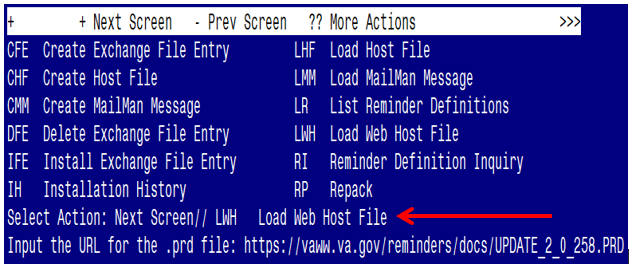 At the Select Action: prompt, enter LWH for Load Web Host File At the Input the url for the .prd file: prompt, type the following web address: https://Redacted /UPDATE_2_0_258.PRD You should see a message at the top of your screen that the file successfully loaded.  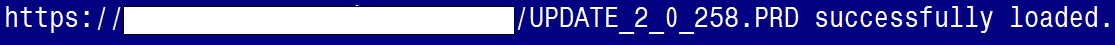 Search for and locate the reminder exchange entry titled UPDATE_2_0_258 VA-MISC UPDATE 16.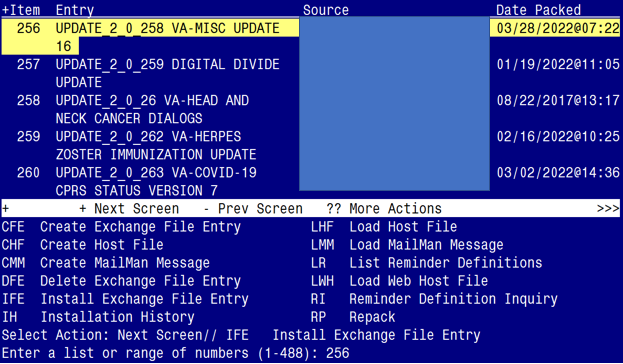 At the Select Action prompt, enter IFE for Install Exchange File EntryEnter the number that corresponds with your entry titled UPDATE_2_0_258 VA-MISC UPDATE 16 (in this example it is entry 256, it will vary by site). The exchange file date should be 03/28/2022@07:22.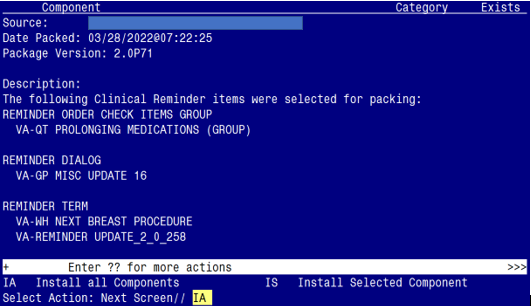 At the Select Action prompt, type IA for Install all Components and hit enter.Select Action: Next Screen// IA   Install all Components  Life-Sustaining Treatment (LST) orderable items: Some sites do not have the nationally standardized naming convention for their LST orderable items.If you see the following prompts during installation, replace the national orderable item with the local one by selecting P for replace.Finding OI.LST DNR EXCEPT does not exist, what do you want to do?     Select one of the following:                              D         Delete          P         Replace with an existing entry          Q         Quit the installEnter response: P  Replace with an existing entrySelect ORDERABLE ITEMS NAME: LOCAL LST DNR EXCEPT (Enter name of your site’s local orderable item used in the generic order linked to the VA-LST DNR EXCEPT 2 (G) group.)Finding OI.LST DNR EXCEPT does not exist, what do you want to do?     Select one of the following:                              D         Delete          P         Replace with an existing entry          Q         Quit the installEnter response: P  Replace with an existing entrySelect ORDERABLE ITEMS NAME: LOCAL LST DNR EXCEPT (Enter name of your site’s local orderable item used in the generic order linked to the VA-LST DNR EXCEPT 2 (G) group.)Finding OI.LST DNR - DO NOT RESUSCITATE does not exist, what do you want to do?     Select one of the following:                              D         Delete          P         Replace with an existing entry          Q         Quit the installEnter response: P  Replace with an existing entrySelect ORDERABLE ITEMS NAME: LOCAL LST DNR - DO NOT RESUSCITATE (Enter name of your site’s local orderable item used in the generic order linked to the VA-LST DNR (E) element.)You will see several prompts:1 - For all new components, you will choose I to Install2 - For most existing components, you will choose O to Overwrite. 3 - For any existing reminder terms (related to AAA Screen), you will choose S to Skip, if prompted.  The Reminder Term prompts you may see are as follows:REMINDER TERM entry named VA-IMAGING FOR AAA (RAD NON-SPECIFIC PROC) already exists but the packed component is different, what do you want to do?Select one of the following:          C         Create a new entry by copying to a new name          O         Overwrite the current entry          U         Update          Q         Quit the install          S         Skip, do not install this entryEnter response: O// Skip, do not install this entry.....REMINDER TERM entry named VA-IMAGING FOR AAA (RAD SPECIFIC PROC) already exists but the packed component is different, what do you want to do?Select one of the following:          C         Create a new entry by copying to a new name          O         Overwrite the current entry          U         Update          Q         Quit the install          S         Skip, do not install this entryEnter response: O// Skip, do not install this entry.....REMINDER TERM entry named VA-IMAGING FOR AAA (CPT NON-SPECIFIC PROC) already exists but the packed component is different, what do you want to do?Select one of the following:          C         Create a new entry by copying to a new name          O         Overwrite the current entry          U         Update          Q         Quit the install          S         Skip, do not install this entryEnter response: O// Skip, do not install this entry.....REMINDER TERM entry named VA-OUTSIDE SCREENING FOR AAA already exists but the packed component is different, what do you want to do?Select one of the following:          C         Create a new entry by copying to a new name          O         Overwrite the current entry          U         Update          Q         Quit the install          S         Skip, do not install this entryEnter response: O// Skip, do not install this entry.....REMINDER TERM entry named VA-IMAGING FOR AAA ORDERABLE ITEMS already exists but the packed component is different, what do you want to do?Select one of the following:          C         Create a new entry by copying to a new name          O         Overwrite the current entry          U         Update          Q         Quit the install          S         Skip, do not install this entryEnter response: O// Skip, do not install this entry.....REMINDER TERM entry named VA-SMOKING HISTORY already exists but the packed component is different, what do you want to do?Select one of the following:          C         Create a new entry by copying to a new name          O         Overwrite the current entry          U         Update          Q         Quit the install          S         Skip, do not install this entryEnter response: O// Skip, do not install this entry.....REMINDER TERM entry named VA-SMOKING HX <100 LIFETIME CIGARETTES already exists but the packed component is different, what do you want to do?Select one of the following:          C         Create a new entry by copying to a new name          O         Overwrite the current entry          U         Update          Q         Quit the install          S         Skip, do not install this entryEnter response: O// Skip, do not install this entry.....4 - For the following taxonomies, you will choose S to Skip …  if promptedREMINDER TAXONOMY entry named VA-IMAGING FOR AAA (NON-SPECIFIC)already exists but the packed component is different, what do you want to do?     Select one of the following:          C         Create a new entry by copying to a new name          O         Overwrite the current entry          U         Update          Q         Quit the install          S         Skip, do not install this entryEnter response: O// Skip, do not install this entry.....REMINDER TAXONOMY entry named VA-IMAGING FOR AAA (SPECIFIC)already exists but the packed component is different, what do you want to do?     Select one of the following:          C         Create a new entry by copying to a new name          O         Overwrite the current entry          U         Update          Q         Quit the install          S         Skip, do not install this entryEnter response: O// Skip, do not install this entry.....5- For the following Reminder Order Check Rule, you will choose S to Skip …  if promptedREMINDER ORDER CHECK RULES entry named VA-LONG QT SYNDROME (RULE)already exists but the packed component is different, what do youwant to do?     Select one of the following:          C         Create a new entry by copying to a new name          O         Overwrite the current entry          U         Update          Q         Quit the install          S         Skip, do not install this entryEnter response: O// Skip, do not install this entry.....You will then be promped to install the dialog component: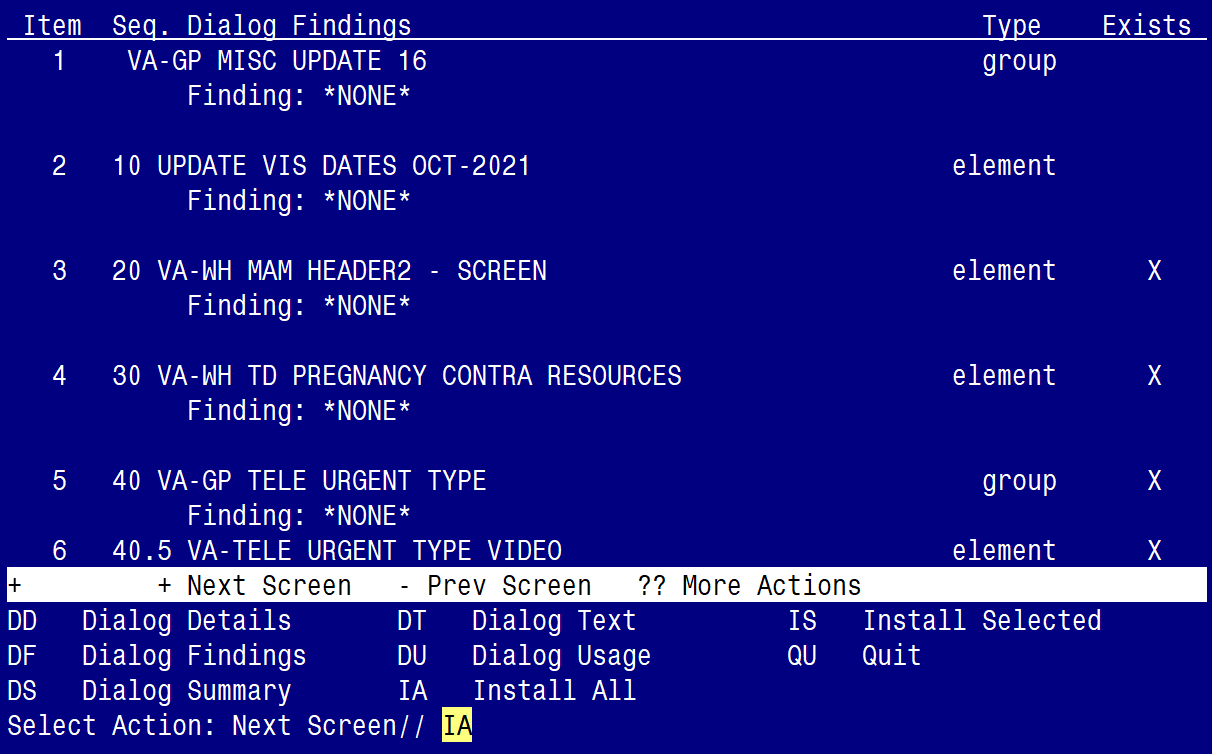 At the Select Action prompt, type IA to install the dialog – VA-GP MISC UPDATE 16Select Action: Next Screen// IA   Install All  Install reminder dialog and all components with no further changes: Y// ES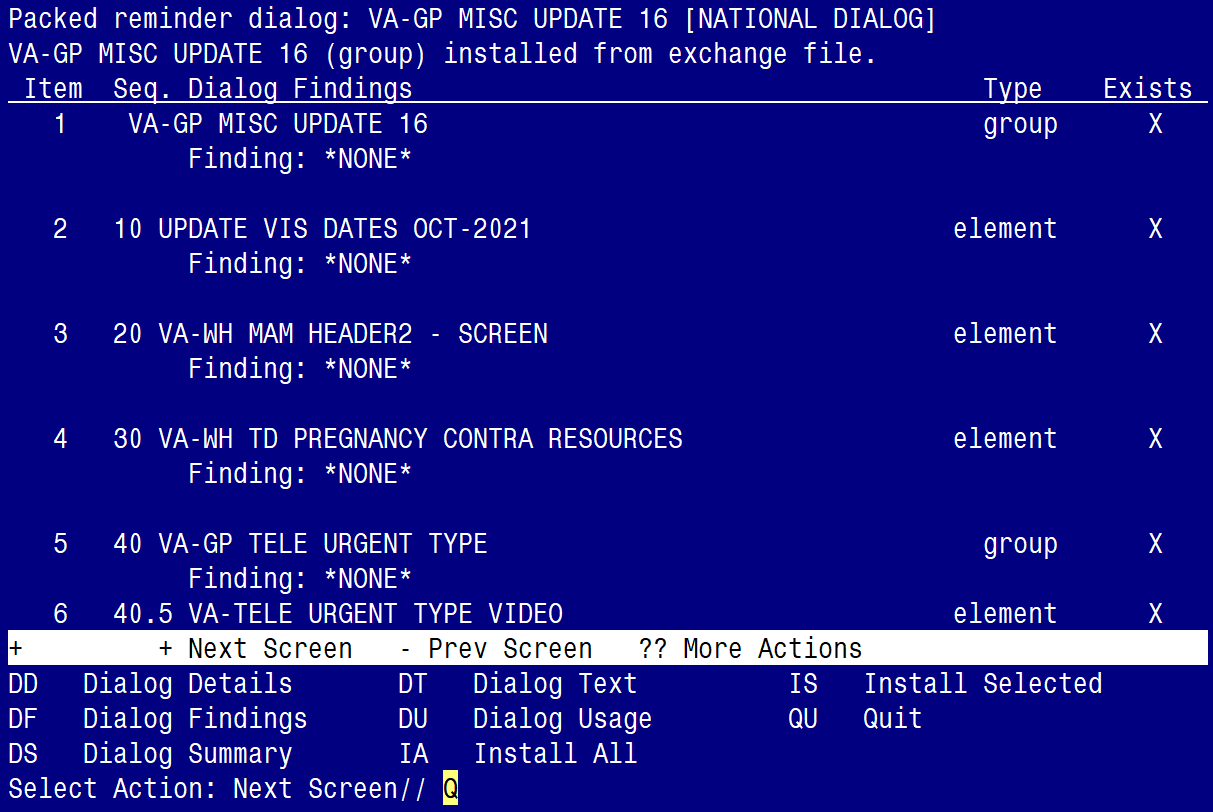 When the dialog has completed installation, you will then be returned to this screen. At the Select Action prompt, type Q.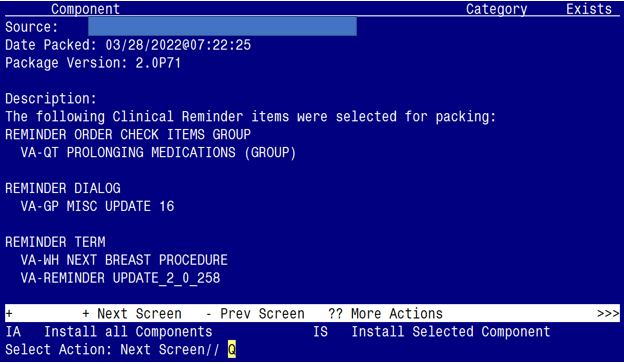 You will be returned to this screen. Type Q to quit.Install CompletedPost Installation Refer to the Inquire/Print (INQ) you saved during the Pre-Installation steps for the following GROUP:VAL-HTN REFERRAL OTHERTo minimize local configuration, post-install, this group is now represented by the element name VAL-HTN REFERRAL OTHER CONSULT.  If you had the above group enabled previously and had a local order mapped to the Additional Finding Item, you will need to re-add that same local order to the additional finding Item in the element below: VAL-HTN REFERRAL OTHER CONSULT(Take Note:  Make sure you ‘enable’ this element)Refer to the Inquire/Print (INQ) you saved during the Pre-Installation steps to remap generic orders.Do not overwrite the health factor in the FINDING ITEM field.Remap the generic orders identified in pre-installation to the ADDITIONAL FINDING field in following groups:In the Reminder Dialog Management menu, Navigate to the Reminder Dialog Group view.VA-LST DNR (E) group order remapping (it is now a group, not an element)Current dialog group name: VA-LST DNR (E)FINDING ITEM: ETHICS-DNAR/DNR// Select ADDITIONAL FINDINGS: Q.OR LST DNR (Enter “Q.”, then the name of the generic order.)Searching for a ORDER DIALOG, (pointed-to by ADDITIONAL FINDINGS)OR LST DNR    ...OK? Yes// YesEditing Finding Number: 1ADDITIONAL FINDINGS: OR LST DNR VA-LST DNR EXCEPT 2 (G) group order remappingCurrent dialog group name: VA-LST DNR EXCEPT 2 (G)FINDING ITEM: ETHICS-DNAR/DNR// Select ADDITIONAL FINDINGS: Q.OR LST DNR EXCEPT (Enter “Q.”, then the name of  the generic order.)Searching for a ORDER DIALOG, (pointed-to by ADDITIONAL FINDINGS)OR LST DNR EXCEPT    ...OK? Yes// YesEditing Finding Number: 1ADDITIONAL FINDINGS: OR LST DNR EXCEPTReminder Order Check Rule: VA-LONG QT SYNDROME (RULE)Ensure the “Status” is set to PRODUCTION.  If not edit from Inactive to ProductionBEFORE:RULE NAME: VA-LONG QT SYNDROME (RULE)                                      DISPLAY NAME: ISSUE: Patient with documented long QT syndrome                 STATUS: INAC <<< change to PRODUCTIONCLASS: NATIONALSPONSOR:                                                                       REVIEW DATE:            ___________________________________________________________________________I=INACTIVE, P=PRODUCTION, T=TESTINGAFTER:RULE NAME: VA-LONG QT SYNDROME (RULE)                                      DISPLAY NAME: ISSUE: Patient with documented long QT syndrome                 STATUS: PRODCLASS: NATIONALSPONSOR:                                                                       REVIEW DATE:            ___________________________________________________________________________I=INACTIVE, P=PRODUCTION, T=TESTING